28 апреля 2021 года в МБОУ СОШ с. Поселки прошел открытый урок по профориентации « Проектория», посвященный профессии электромонтажник. На открытом уроке присутствовали ученики 10 класса .Затем для ребят педагог –психолог подготовила и провела интерактивную игру  « Калейдоскоп  профессий». В конце мероприятия дети ответили на вопросы анкеты «Выбирай свой путь».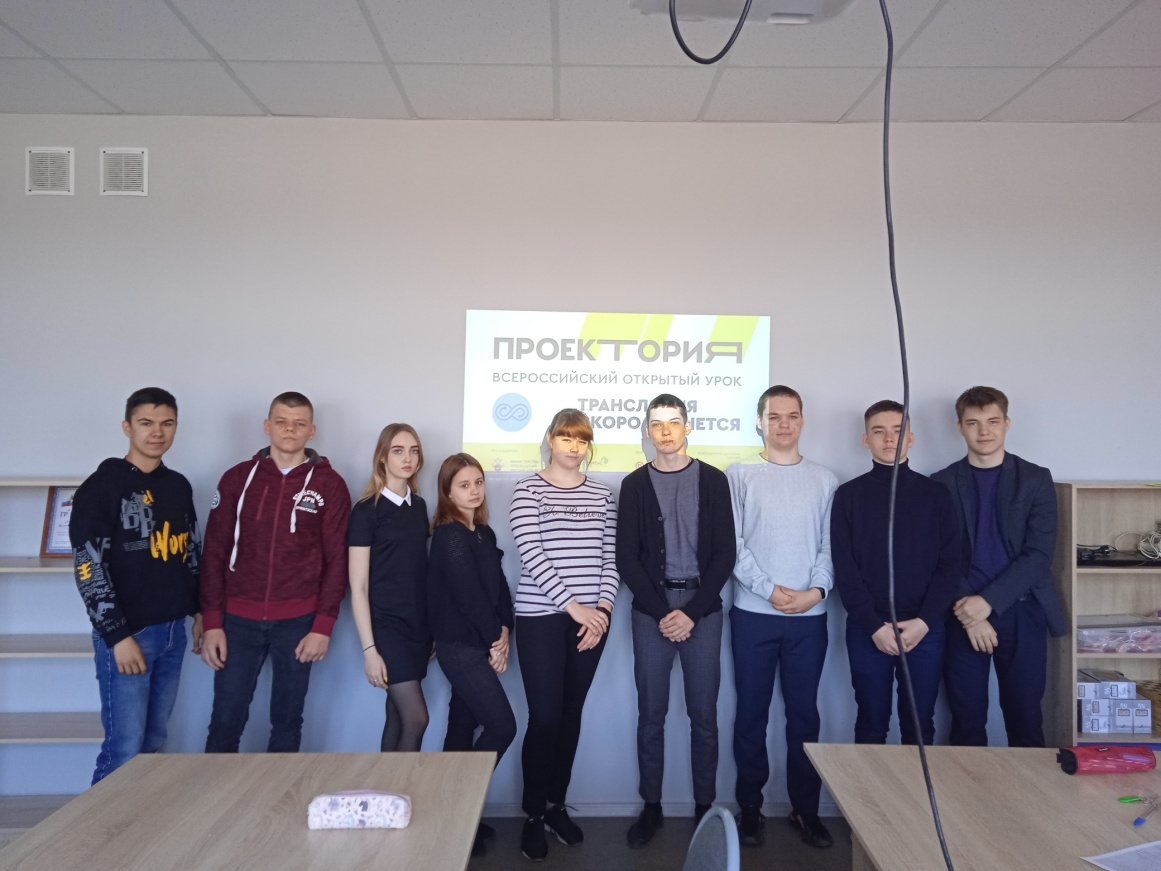 